２０１９．6．２3ホームページ改革WG　第１2回MTGメモ日時：２０１９．6．２3（日）10：００～12：００場所：浦舟福祉複合施設10階（部内呼称：「みなみ」）多目的室出席（敬略）：笹野（藤沢）、相川（藤沢）、廣瀬（東）、河上（東）、石橋（北1）、　　　　　　山本（北１）、土屋（北2）、布施（藤沢）、井上（西）、福島（北２）、島田（記）欠席：林（東）１．SSL化・さくらインターネットの、無料SSLの「サーバーコントロールパネル」使う・WPのプラグインをインストール（無料）する。それにより、自動的に”https”になる。・本日（２３日）２２時より、作業を行う。・結果連絡が島田に入るので、それに基づき、各地区ごとに、画面の確認を行う。・２１：００～２４：００まで、応募操作をしないよう、メッセージを入れる。２．応募フォームのタイトルを書き換えることができる・募集画面作成担当者は、タイトル記載欄を「リードオンリー」に設定してください。（文字が、グレーになります）３．応募ページが消える　・新規追加で画面を作り、そこに参考にした応募ページの「内容」をコピペしてください。・参考にした応募ページの画面そのものを書き換えると、元データーが消えてしまいます。４．日程表の記載について・締め切り表示に変えるのは、それほど厳密でなくてもよい。・「締め切り」でもお応募はできるし、極力受け入れる。・日程表の修正（募集期間の延長など）担当は、基本的に各地区１名に絞る。５．DVDの周知画面の提案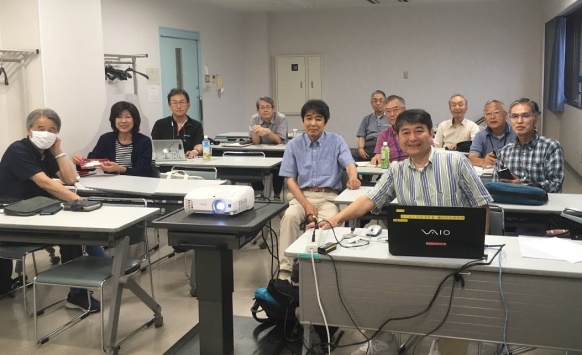 ・ホームページにDVD周知のページを作成する・鹿島さんにページの画面設計をお願いする。今回で、プロジェクトとしての定例MTGは終了します。お蔭様で、スタートから１年ちょっとで纏まりました。集中型から分散型へ。　WGの感性・チーム力と、会員みなさんの、ご理解と積極的な取り組みにより、実現することができました。このWGメンバーは、引き続き、新HPの役割向上に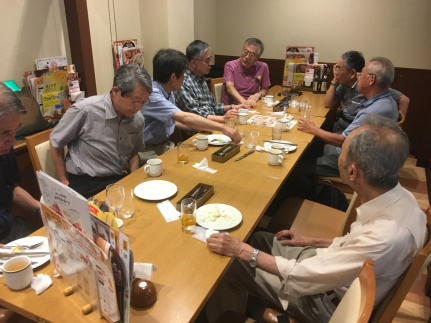 取り組んでまいります。完成祝賀パーティーを開きましたhttp://tankenkobo.com/wp/2019/06/23/party/以上